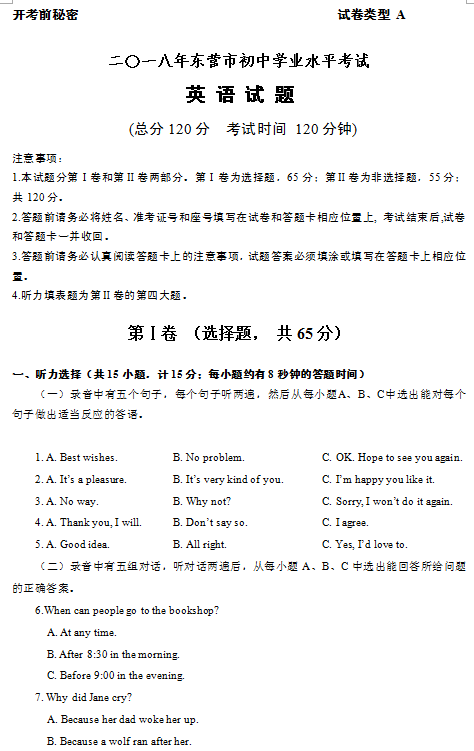 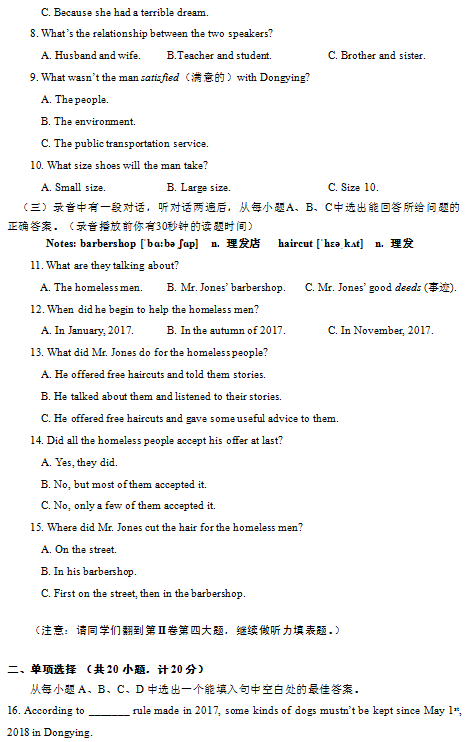 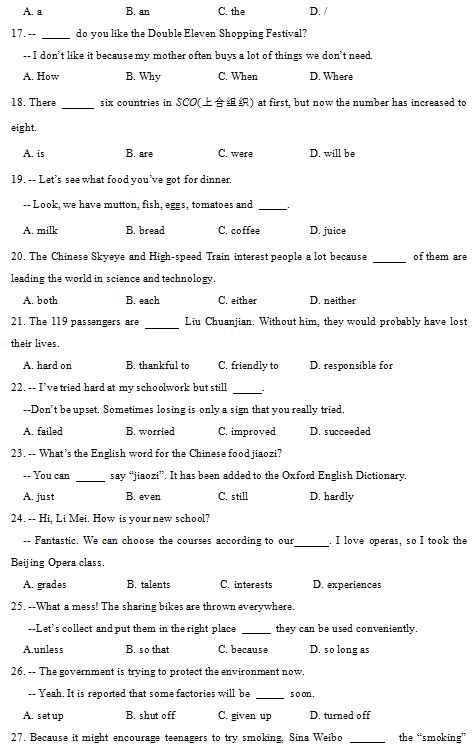 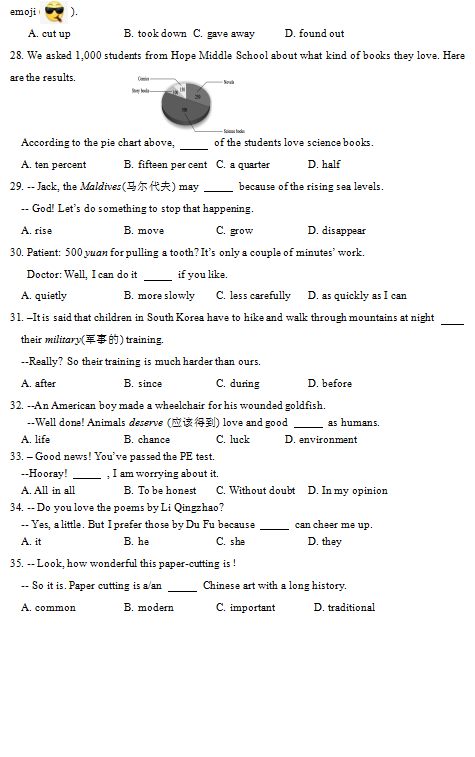 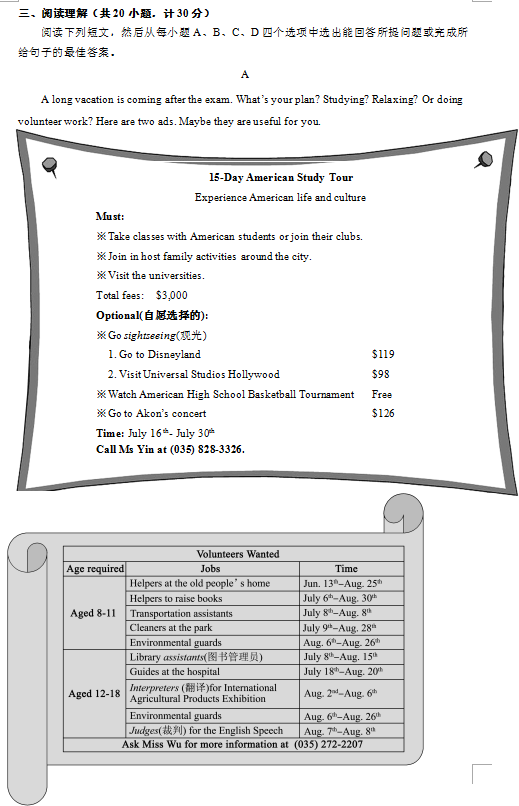 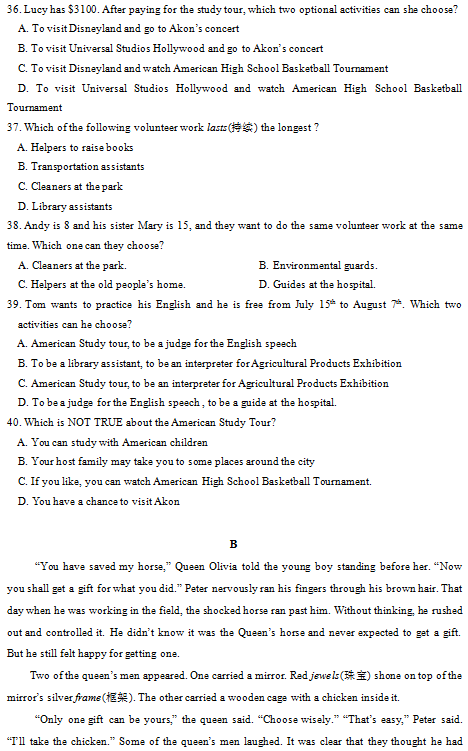 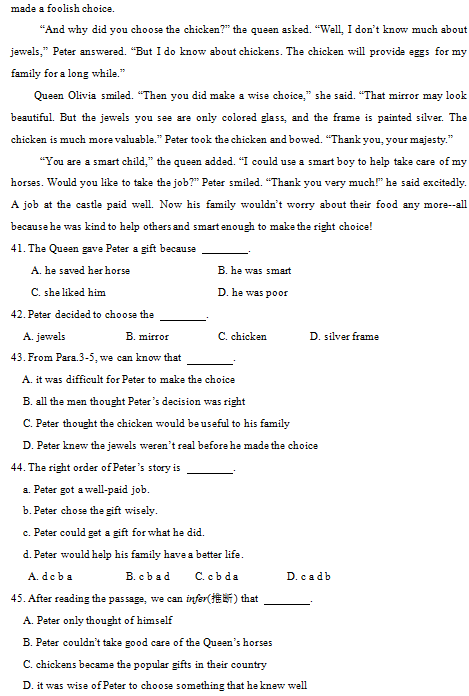 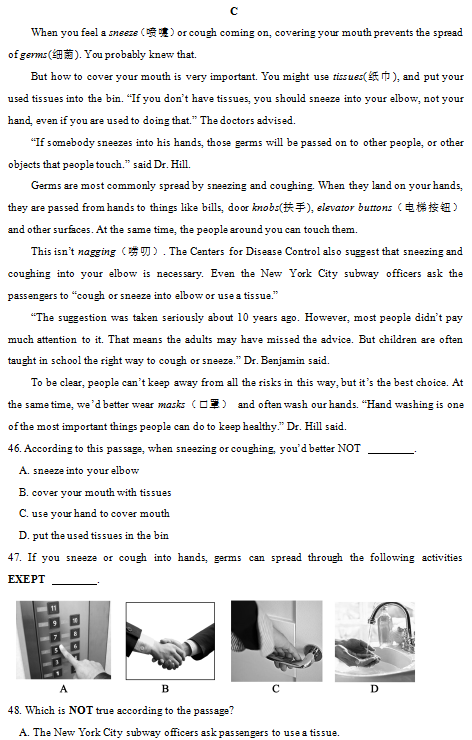 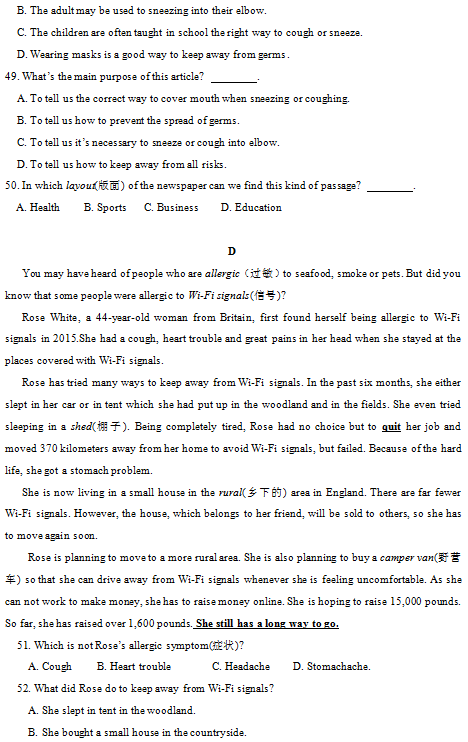 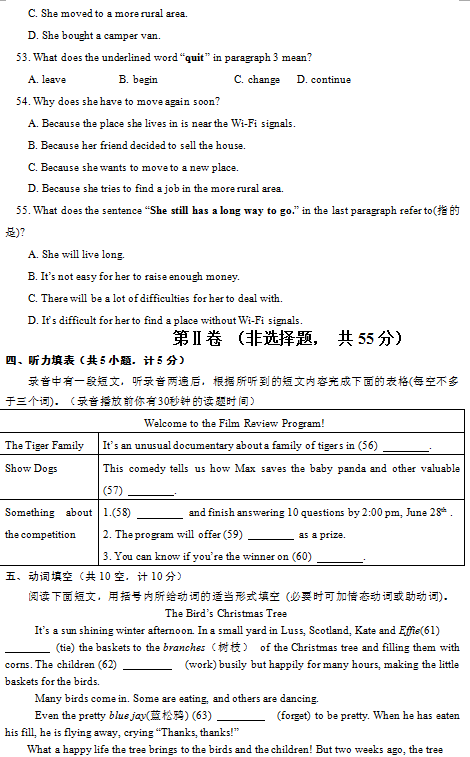 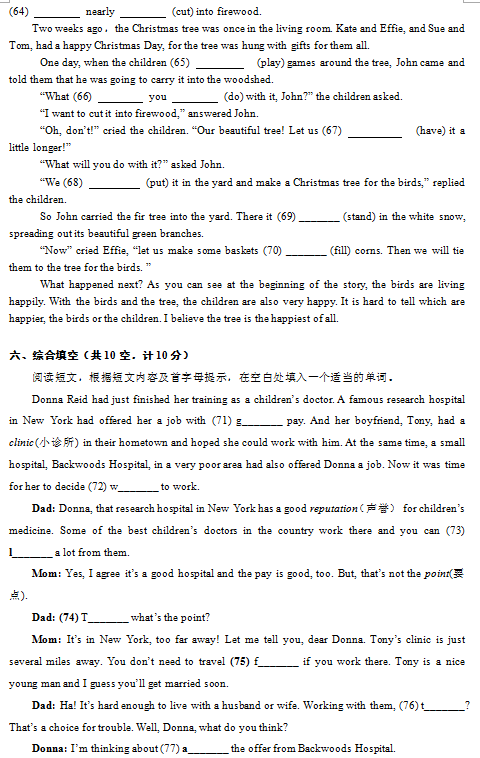 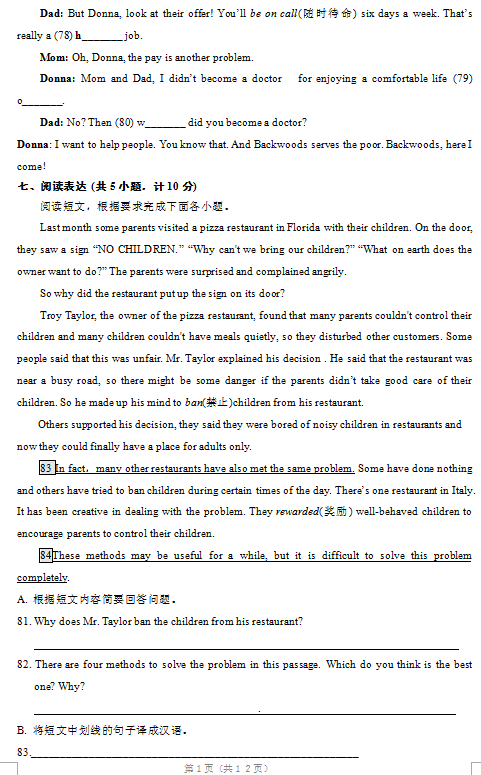 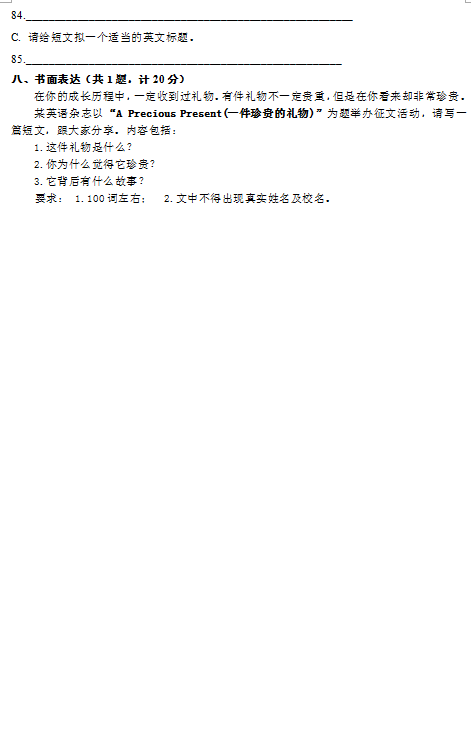 英语试题参考答案及评分标准第 I 卷  （选择题, 共65 分）一 ～ 三题 (一) 一 ～ 三题答案：1-5 CACAB  6-10ACBCB  11-15 CACBC  16-20 CACBA  21 -25 BAACB  26-30 BBDDB  31-35 CABDD 36-40DABCD  41-45 ACCBD  46-50 CDBBA  51-55 DAABC(二) 评分说明：1、1-35题，每小题1分;2、36-55题，每小题1.5分；3、与答案不符, 不得分。第 II 卷  （非选择题, 共55分）四、听力填表(一) 答案：  56. India   57. animals   58. Go online   59. cinema tickets    60. June 30th（二）评分说明:1、本题共5分，每小题1分；2、与所给答案不符，只要语法、意义、拼写（含大小写）正确，符合逻辑及英语表达习惯也可得分；3、若大小写错误出现1-3处，都扣0.5分。五、动词填空(一) 答案: 61. are tying      62. have worked/ have been working    63. forgets   64. was; cut  65. were playing   66. will; do / are;going to do          67. have     68. can /will put   69. stood         70. to fill (二) 评分说明：1、本题共10分，每空1分;2、未用所给动词者，不得分；3、与所给答案不同，只要语法正确,也可得分。4、第62，66，68小题，答上所给答案的任何一种即可得分。六、综合填空(一)答案: 71. good  72. where     73. learn    74. Then   75.far  76. too   77. accepting   78. hard    79. only    80. why  (二) 评分说明：1、本题共10分，每空1分;2、与所给答案不符，只要语法、意义、拼写正确，符合逻辑及英语表达习惯也可得分；七、阅读表达 (一)答案:81. ① Because those noisy children disturbed other customers. And the restaurant was near a busy road, there might be some danger. ②Because many parents couldn’t control their children. And the restaurant was near a busy road, there might be some danger. ③Because  many parents couldn't control their children and many children couldn't have meals quietly, so they disturbed other customers. And the restaurant was near a busy road, there might be some danger. 82. ①This way can avoid noisy children disturbing other customers./ This way can help the adults have meals quietly.    ②Do nothing. The restaurant is a public place, everybody should be allowed to go in.③Ban children during certain times of the day. I think people can choose the right time to go to the restaurant according to their needs.④Reward well-behaved children. This way can encourage parents to control their children./ This method can encourage children to behave well.83.事实上，其他一些餐厅也遇到了同样的问题。84.这些方法在一段时间内可能有用，但很难彻底解决这些问题。85. ①Ban or Allow②Methods to Deal with Noisy Children in the Restaurant ③NO CHILDREN ④Ways to solve the problem (二)评分说明：1、本题共10分，每小题2分；2、第81题，答出①②③中的两个要点，得2分；若只答出其中的一个要点, 得1分。第82题，答出任何一种办法得1分，只要能给出合理的理由，可再得1分。如果有少量语法错误，只要能达意可以不扣分。3、第83、84题，若与答案表达方式不同，但与所给参考答案意思一致，符合汉语表达习惯，也可得分；4、第85小题，⑴答①②中的任何一个，都可以得2分；答③④中的任何一个，得1.5分。⑵ 若与答案表达方式不同，但与所给参考答案意思一致，无语言错误，符合英语表达习惯，也可得分。八、书面表达    A possible versionA precious presentThe title “A Precious Present” reminds me of quite a few gifts I’ve got. Yet, the first come to my mind is the book, the Adventures of Tom Sawyer. On my tenth birthday, my father gave it to me as a gift. Because I didn’t like reading, I put it on the bookshelf. One boring day, I picked it up and looked through it. Unexpectedly, the story interested me greatly. I found pleasure in reading books. From then on, I became fascinated in reading. Though the book is not valuable, it’s precious. I’ll regard it as a treasure forever. (二) 评分说明：评分时，要从内容与结构、表达的逻辑性、层次性、连惯性和创造性、语法运用的恰当程度、单词拼写、标点符号的使用等方面综合考虑。本题共20分，分四档评分：    １、短文通顺完整，表达清楚, 语言基本无误，17－20分；２、短文较通顺完整，表达基本清楚，语言有少量错误，12－16分；３、能写明基本要点，短文不够通顺完整，语言有较多错误，但尚能达意，6－11分；４、仅能写明部分要点，短文不完整，语言错误多，影响意思表达，0－5分。